Подгрупповое логопедическое занятие по развитию лексико – грамматического строя речи, по теме«Родина. Наш город – Новосибирск».Автор-составитель: Поспелова Е.В.Цель: развитие лексико – грамматического строя речи через формирования и закрепления знаний и представлений воспитанников о малой Родине – городе Новосибирск. Задачи: - активизировать и расширить словарь детей по лексической теме «Родина. Наш город – Новосибирск».- совершенствование грамматического строя речи (образование существительных во множественном числе.- совершенствование навыка составления распространенных предложений.- развитие диалогической речи, речевого слуха, общих речевых навыков, зрительного гнозиса, координации речи с движением.Оборудование: Макет города, карточки  с изображением разных зданий, мяч, картинки с достопримечательностями НовосибирскаХод занятия:Организационный моментПусть не бывает на свете чудес,Если сказать это слово с душою,Глубже морей оно, выше небес!В нем умещается ровно полмира:Мама и папа, соседи, друзья.Город родимый, родная квартира,Бабушка, садик, котенок … и я.1. Словарь (повторяем за логопедом): дом, город, страна, родина, улица, проспект, достопримечательность, река Обь, Красный проспект, парк, дорога, театр, горожанка, музей, Бугринский мост, «Соболя – щитодержатели», переулок, вокзал Главный, трамвай, голуби. 2. Игра «Разминка».- Как называться наша страна?- Назовите столицу России?- В какой области мы живём?- Как называется наш город?- Как называются жители нашего города?3.«Загадочная викторина»Логопед:Отгадайте-ка, ребятки,Вы о городе загадки.Я начну стихи читать,Вам придётся продолжать.1 .   Шумят повсюду поезда,И едут люди кто куда.Со всех сторон, со всех концов,Кто ждёт прибытий поездов.Того мы приглашаем в зал,Что называется…(вокзал)2. В  нём есть картины удивительные,Картины редкие и восхитительные.Но покупать их не позволят.Не потому, что много стоят.Ведь это клад страны моей,Не магазин здесь, а…(музей)3.   Здесь можно опустить письмо,Отправить телеграмму.По телефону позвонитьВ командировку маме.Ты можешь здесь купить конвертПослать посылку срочно.Всем передать большой приветВедь это здание- …(почта)4 .    Люди в белом, не скучают,Не сидят без дела,Курс леченья назначаютЭти люди в белом.Если кто- то заболелВсе идут лечитьсяВ городскую, областную,Детскую…(больницу)5.   Это что за чудный дом?Сто детишек в доме том,Дом детишкам очень рад.Что же это?…(детский сад)6 .   Если холодильник пуст,Кушать если нечего,Нет ни хлеба, ни капусты,Масла нет и гречки.Ты сюда входи скорейИ бери корзину,Покупай, что повкуснее                                                                                В нашем…(магазине)3. Игра «Что там делают». Логопед раздает карточки с изображениями разных зданий. Логопед: В нашем городе много разных зданий. Расскажите, для чего они нужны. Посмотрите каждый свои подсказки-картинки (аптека, магазин, школа, вокзал, банк, ателье, парикмахерская, парк, кинотеатр, боулинг, больница, детский сад, аэропорт, кафе, почта) Дети: В театре дети и взрослые смотрят спектакль. В аптеке люди покупают лекарства. В парке люди отдыхают и дышат свежим воздухом и т.д..4. Образование существительных во множественном числе.Логопед: Давайте поговорим о том, что есть в нашем городе. Я начну, а вы продолжите, добавляя по одному  слову и передавая мяч по кругу.В городе много дорог (деревьев, улиц, школ, заводов, аптек, машин, парков, магазинов, автобусов, такси).5.Физминутка. Логопед: И сейчас мы с вами разомнемся. Дружно встали на разминку И назад сгибаем спинку. Раз-два, раз-два, раз-два-три, (дети наклоняются назад, для страховки упираясь ладонями в поясницу) Да не упади, смотри. Наклоняемся вперед. Кто до пола достает? Эту сложную работу Тоже делаем по счету. (наклоны вперед) Полетели, полетели, Вперед руками завертели. А потом наоборот – Назад помчался самолет. (вращение прямыми руками вперед и назад) А сейчас давайте вместе Будем мы ходить на месте. (ходьба на месте)И закончили разминку, мы размяли наши спинки.5. Игра «Семейка слов» подбор родственных слов к слову «город». Дети называют родственное слово.Большой город, а маленький ….Маленький годок, а огромный ….Произнеси слово город ласково ….Жительница города …Житель города …Все мы жители города, мы ….Парк в городе, какой? …..Поездка за город  ….6. Игра «Достопримечательности»: Логопед: Далее у нас с вами будет такое задание: рассказать о достопримечательностях нашего города. Логопед выставляет на доску картинки с изображением достопримечательностей – площадь Ленина, Оперный театр, Бугринский мост, метромост, вокзал  Главный,  собор Александра Невского и т.д. Дети составляют небольшие рассказы по плану: 1.Как называется достопримечательность. 2. Почему, в честь кого дано такое название. 3.Как горожане проводят время в этом месте.7.Итог занятия:Логопед: Ребята, вот и закончилась наша игра. Все задания мы выполнили. Что интересного вам запомнилось на занятии? Кому вы сможете это рассказать? Особенно старались … Хорошо поработали …Бугринский мост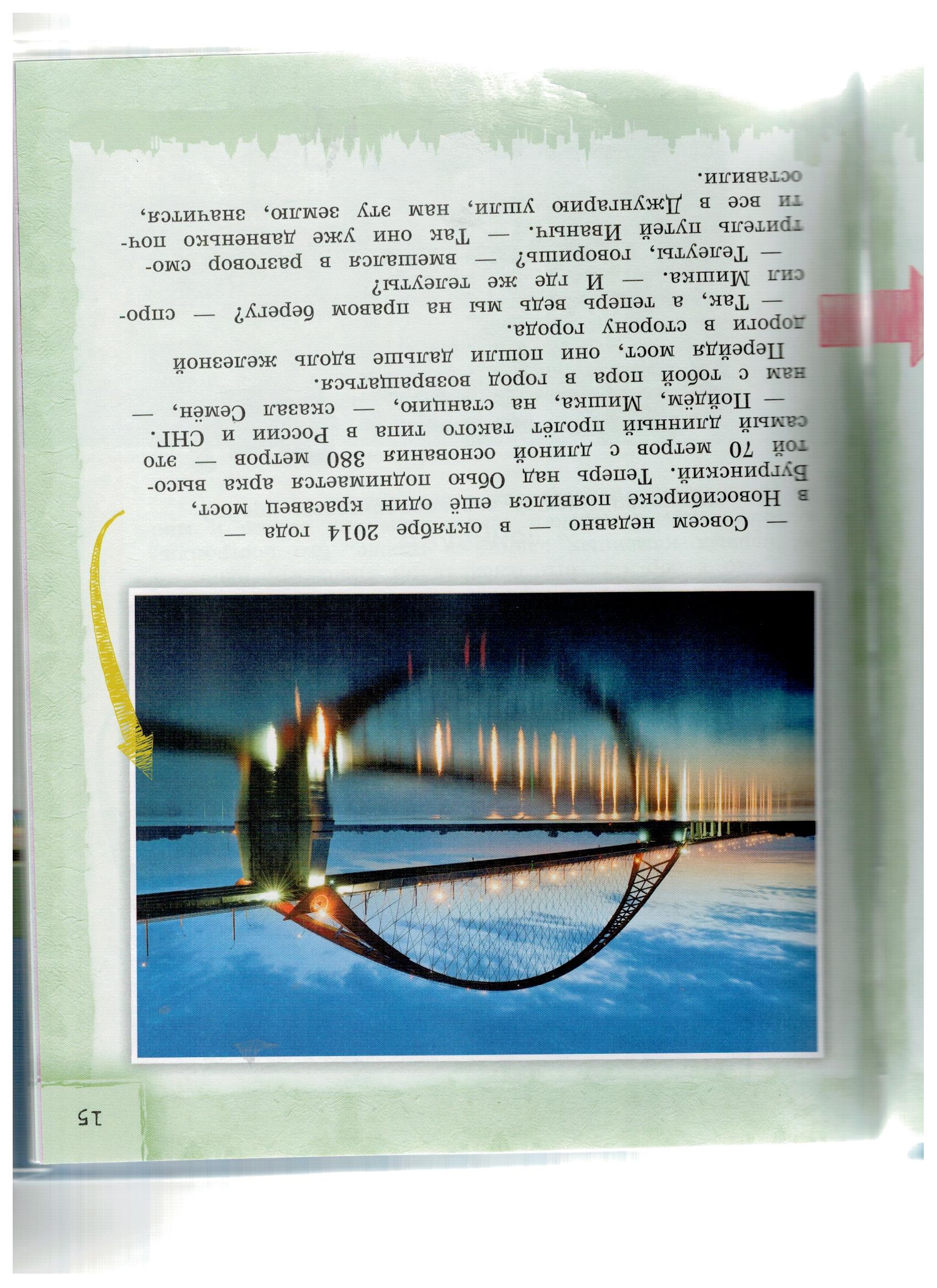 Вокзал Главный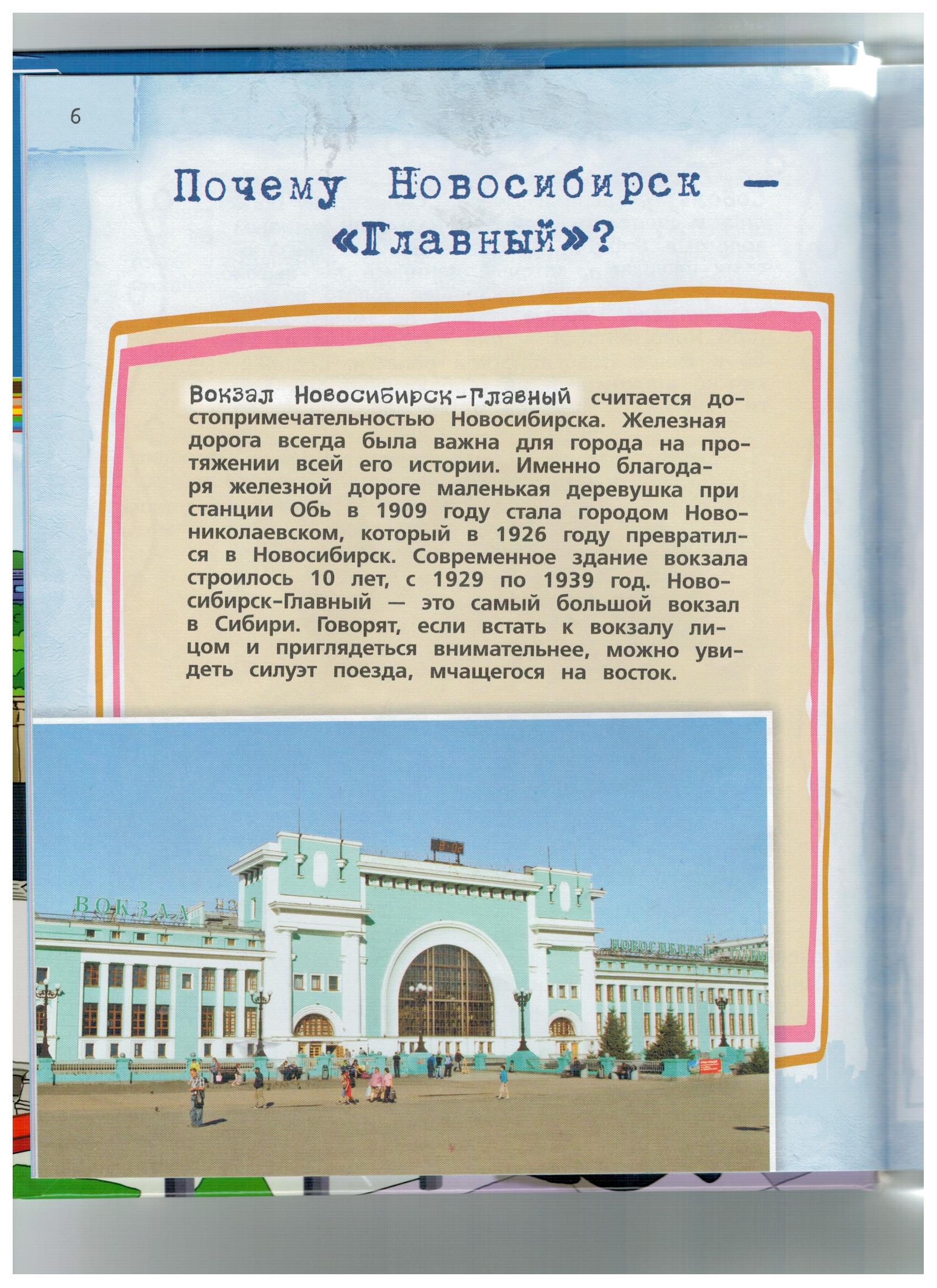 Новосибирский зоопарк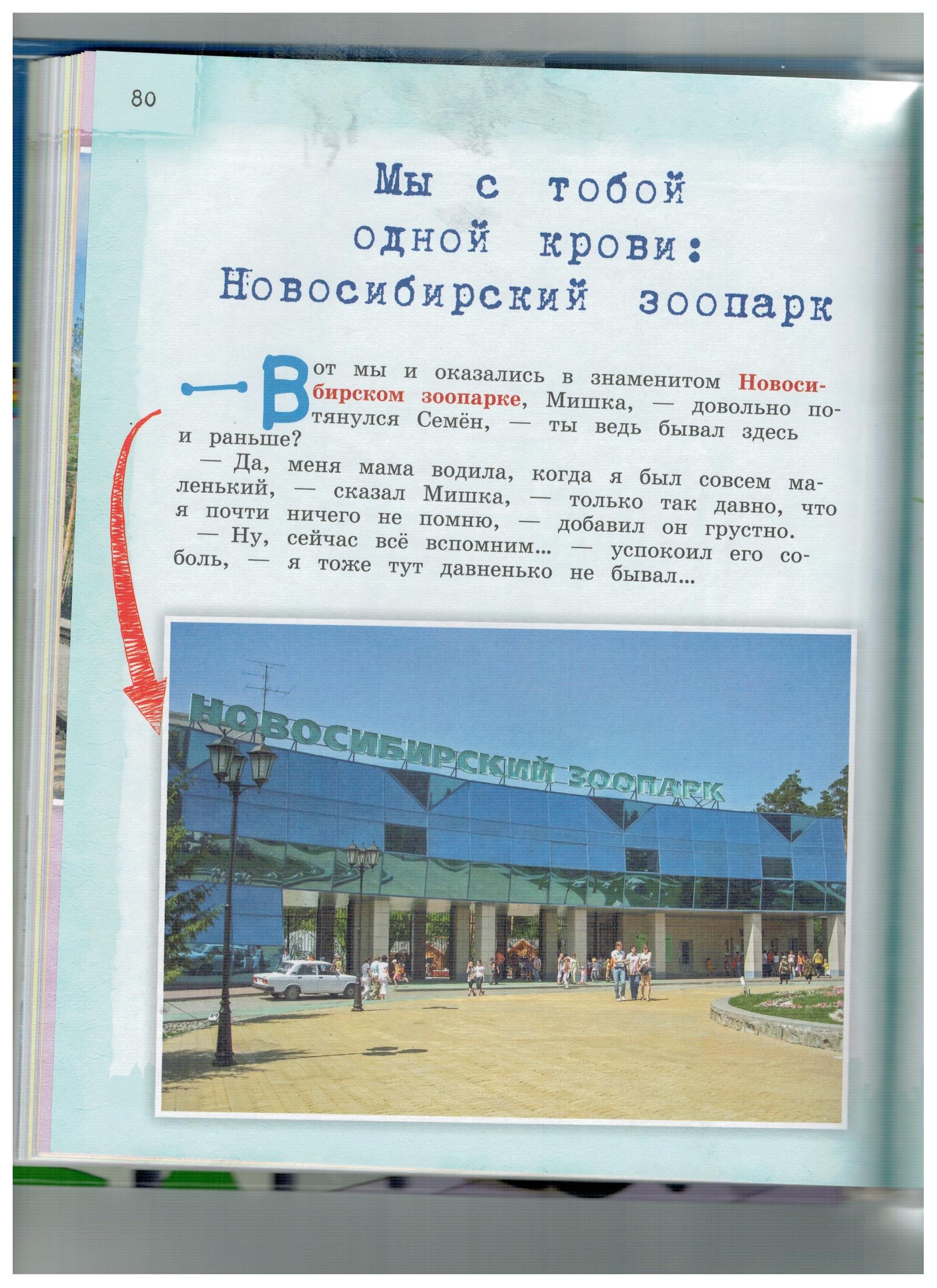 Площадь Ленина, Новосибирский оперный театр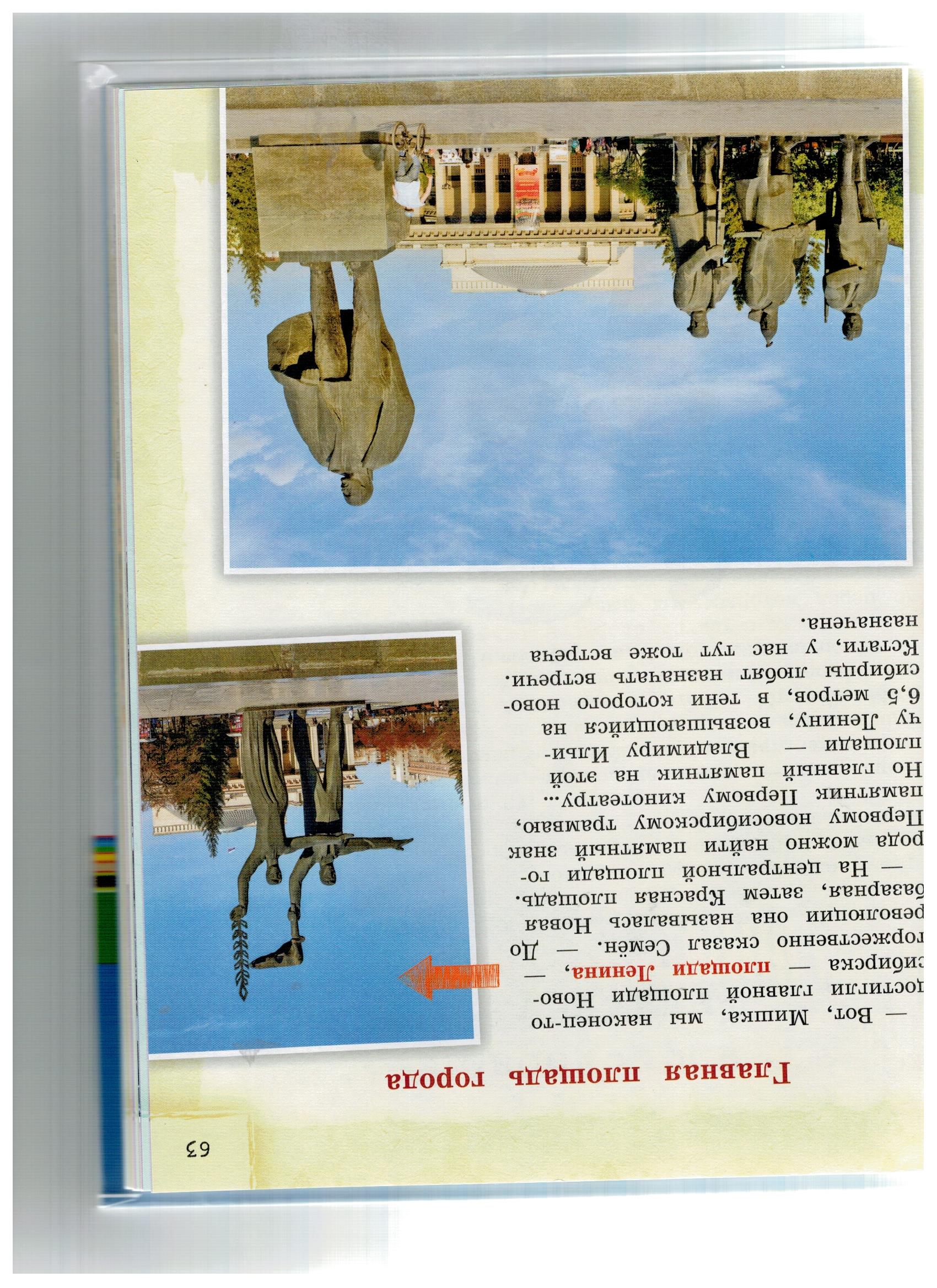 Метромост через р. Обь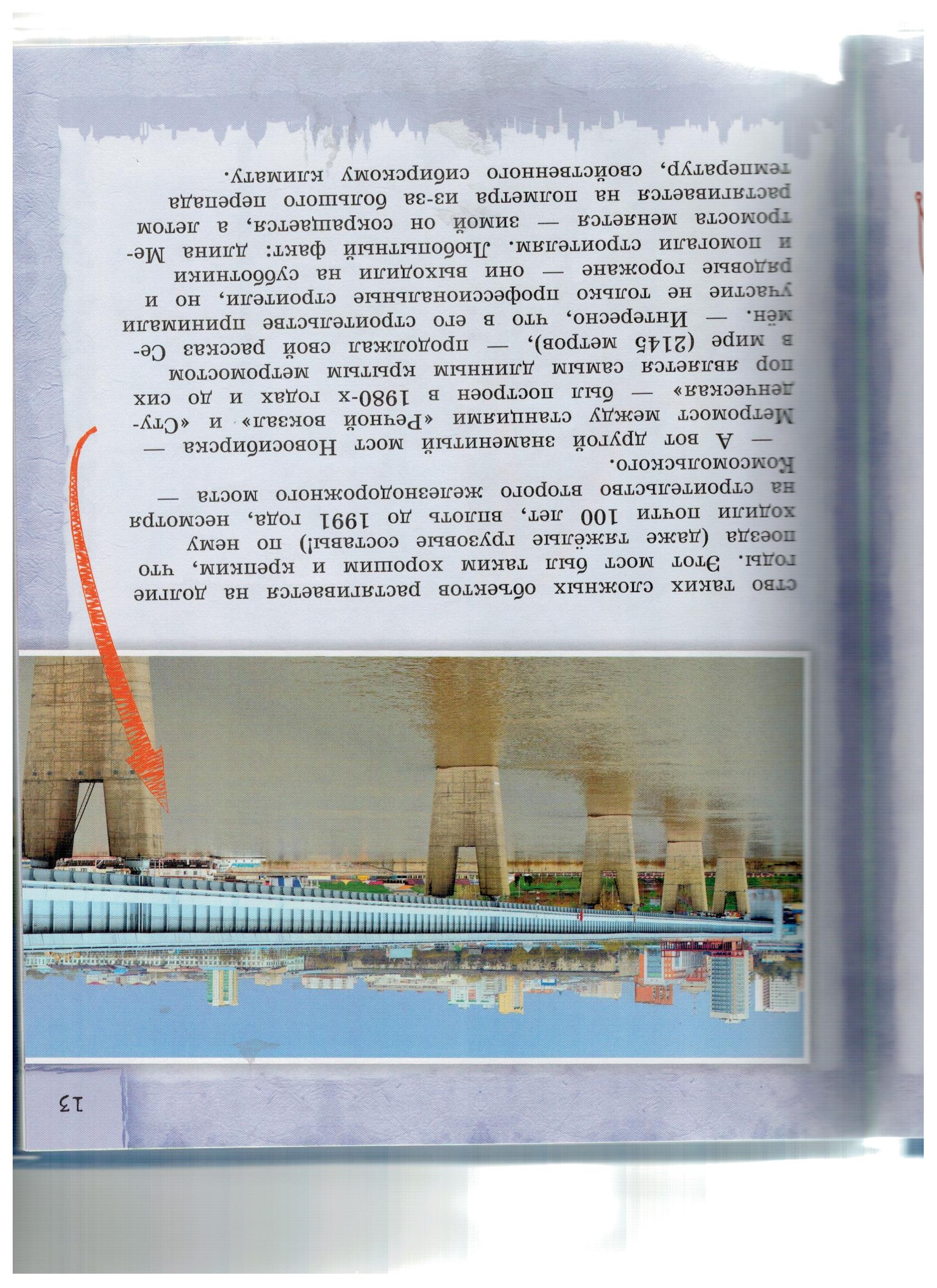 Собор Александра Невского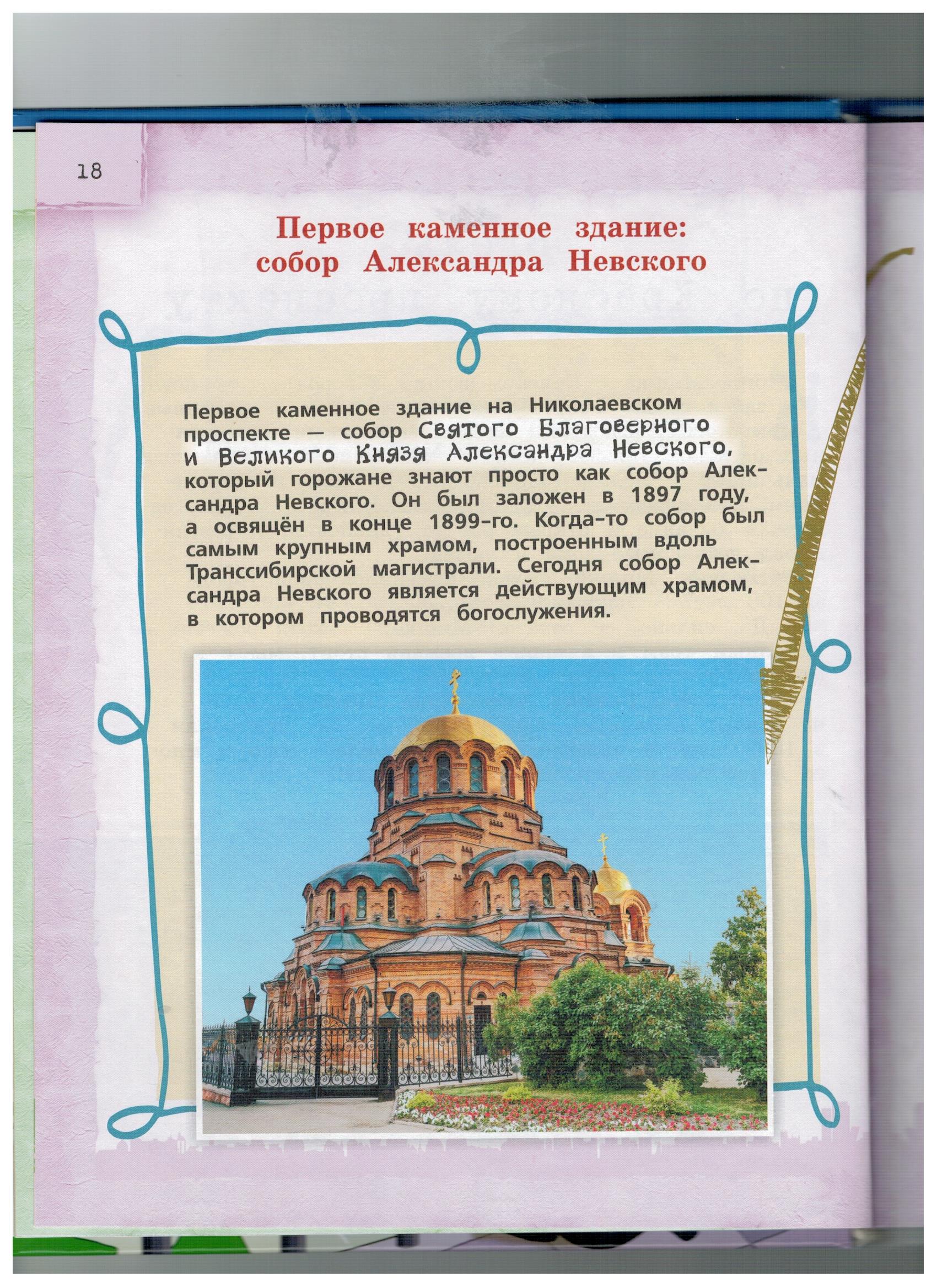 Соболя щитодержатели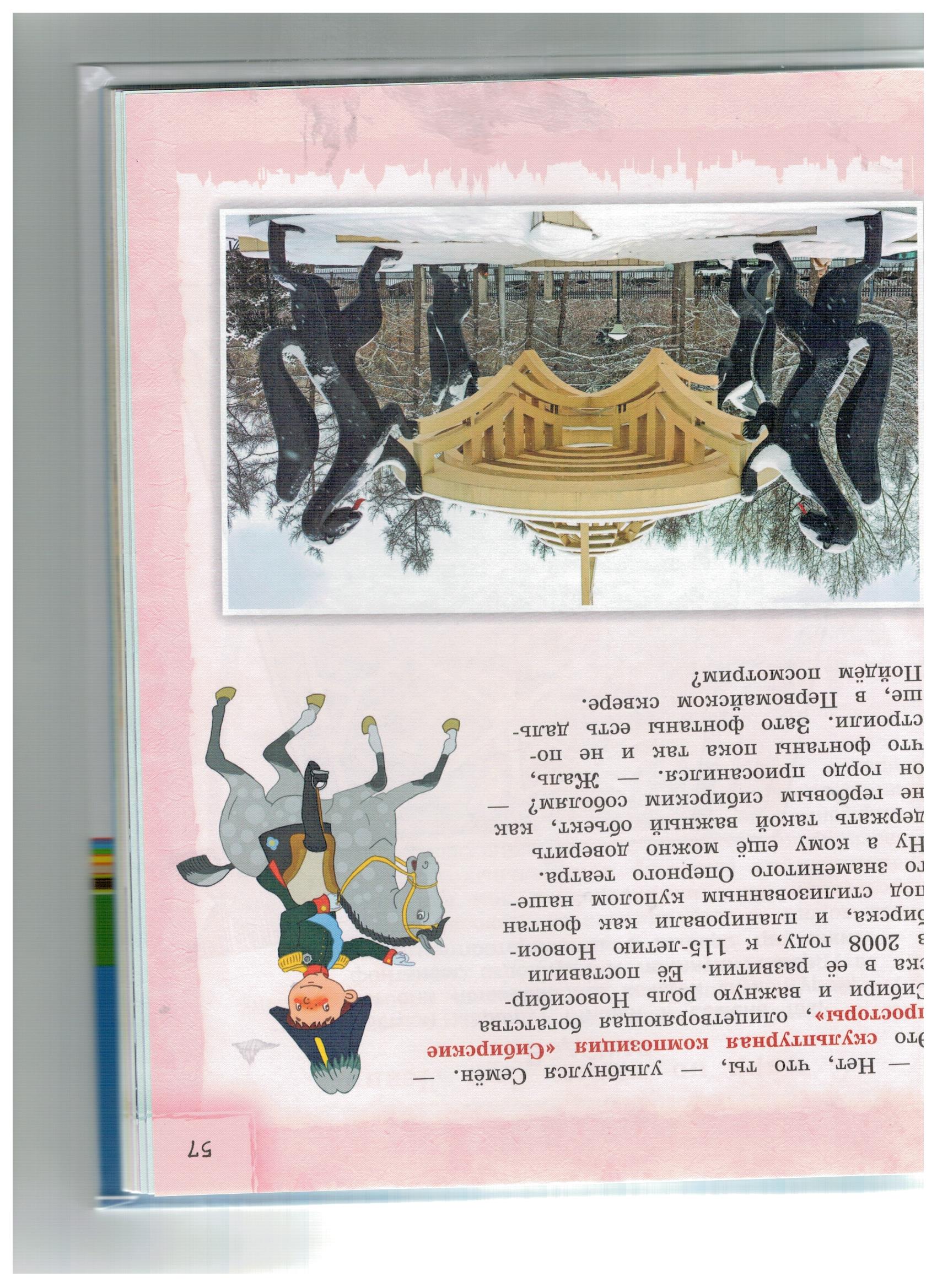 